Professional Experience2020Amit International Impact Factor Journals (AIIFJ) Honorable International Editor.Honorary Member of the Hon'ble Editorial Board of the IJBST Journal Group.Journal of Studies in Social Sciences and Humanities (JSSSH) Associate Editor.International Advisory Board member, International Research and Collaborations Cell (IRCC) Shri Venkateshwara University, Uttar Pradesh, India.Board of Advisors member, Indian Forum of Educators, India. January, 2018Instructor at workshop on “Strategic Change Management” for Master students at the University of Abertay, Dundee, Scotland according to the academic mobility agreement at Erasmus+ KA1 program.October, 2016Instructor at workshop on “Strategic Change Management” for Master Degree in Business Accounting and Management students at the University of Foggia, Italy according to the academic mobility agreement at Erasmus+ KA1 program.1996- presentKyiv National Economic University named after Vadym HetmanAssociate professor at Management Department, deputy head of Management Department:-       lector in "Microeconomics" for bachelors and postgraduate students;-       lector in "Business Strategy", "Change Management" at the MBA- and Master’s level.Duties:Develop course outlinesInstruct studentsConsult studentsСonduct researchParticipated in consulting projects to improve the efficiency of enterprises, transferring them to self-sufficiency (Kyiv furniture factory, Vinnytsa factory "Mayak", Boyarka plant "Iskra", Baryshevka plant "Lightning", etc.).Forsited strategic sessions for companies.Prepared methodical recommendations and held the training for the top government managers on Strategic Management in the state authority at the school of the senior civil service corps of the National Agency of Ukraine for Civil Service.1992-1996 Kiev State University of EconomicsAssociate professor of the Enterprises Economy Department:-       instructor in "Microeconomics”, "Enterprise's Economy", "Privatization of the State Enterprises", "Implementation of the Privatization Projects".     Duties:Develop course outlinesInstruct studentsConsult studentsСonduct research1989Auto transport enterprise “Kyivjitloteplokomunenergo”, Economist at the planning department     Duties:Develop growth plansConsult workersСonduct negotiations1986-1989Financial department of the Leningrad's district in KievEconomist, reviser     Duties:Develop profit plansRevise enterprise’s activitiesEducationMarch, 2020Took part at the Erasmus+ Week at the University of Abertay, Dundee, Scotland according to the academic mobility agreement at Erasmus+ KA1 program.09.2002Korean Institute of Science and Technology (KISTEP, KOICA), Seoul, South KoreaCertificated program “Research and Development Management for CIS and Western Europe countries”08 - 11.1993University of Manitoba, Winnipeg, CanadaFirst-year MBA program1989-1992Kiev State University of EconomicsPostgraduate studentDissertation for the degree of Candidate of Economic Sciences is "The Economic Mechanism of the Formation and Personification of the Collective Ownership on the Industrial Enterprises".1982-1986Kiev Institute of National Economy, Financial-Economic FacultyDiploma of an economistScientific interestsManaging the Process of Strategy Implementation, Organization CultureLanguagesRussian (native), Ukrainian, English PublicationsMore than 100 in Ukrainian and Russian. List of published papers in English:Prokhorova, Yeliena. “The Formal Elements of Ukrainian Enterprises Organizational Culture: Availability and Characteristics.”  Strategìâ Ekonomì?nogo Rozvitku Ukraïni (online) 35 (2014). http://www.sedu.com.ua/prokhorova-sedu35/Yeliena Prokhorova. Does Profit Maximization is the Main Task of the Economist? The Food Stamp Program in USA: the Impact on the Consumer’s Choice. The Pricing in the Ukrainian tobacco market. – Microeconomics Background of Managerial Decisions // International Journal of Management Cases, 2015 – Volume 17 Issue 2. – рр. 7-12, 33-36, 70-73.Yeliena Prokhorova. Implementation of Strategic Changes: Content and Sequence. // Zeszyty Naukowe Politechniki Cz?stochowskiej. Zarz?dzanie Nr 13 (2014) s. 38-47. – dost?pne na : http://www.zim.pcz.pl/znwz/files/ZN_ZARZADZANIE_-nr-13.pdfYeliena Prokhorova. Chapter Nine: Kyiv: An Emergent Cosmopolitan City. – in Entrepreneurship and Global Cities: Diversity, Opportunity and Cosmopolitanism, 1st Edition, 2019. Edited by Nikolai Mouraviev, Nada K. Kakabadse. – Routledge. Taylor & Francis Group. https://www.routledge.com/Entrepreneurship-and-Global-Cities-Diversity-Opportunity-and-Cosmopolitanism/Mouraviev-Kakabadse/p/book/9780367140564Victoriia Danilenko, Yeliena Prokhorova. Competitive Business Strategy Choice at the Monopolistic Competition. MARKET. 7th International Conference APPLICATION OF NEW TECHNOLOGIES IN MANAGEMENT AND ECONOMY ANTiM 2020. Proceedings. Belgrade, Serbia, 23-25. April 2020 ISBN 978-86-81400-20-3Yeliena Prokhorova. Organizational Culture Management in Mergers and Acquisitions: University’s Department Case. DELIBERATIVE RESEARCH (International, Peer Reviewed, Refereed, Double Blind, Multidisciplinary Quarterly International Journal), ISSN- 0976-1136, Volume – 47, Issue – 47, July-Sept., 2020, p. 27-33. Link: https://www.amitdeliberativeresearch.com/wp-content/uploads/2020/11/Deliberative-Research-47-Book.pdfPERSONAL INFORMATIONYeliena Prokhorova 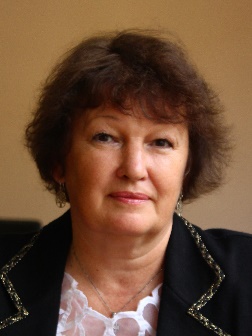 4 Fusykiv lane, apt. 16, 03190 Kyiv (Ukraine) 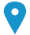 Sex Female | Date of birth 19/05/1965 